Dodatek k Plánu výchovy a péče - péče o děti se speciálními potřebami v dětské skupiněV dětské skupině zajišťujeme péči o děti s následujícími spec. potřebami:Vady řeči Zajišťujeme základní logopedickou prevenci a to následujícím způsobem:Správný mluvní vzor pečujících osob.Sledování stavu a vývoje řeči (vedení záznamu).Dostatečný prostor k obousměrné komunikaci mezi dětmi a pečující osobou.Pravidelná dechová cvičení.Pravidelná artikulační cvičení.Rodičům poskytujeme seznam odborných pracovišť zabývající se logopedií.Dítě s odlišným rodným jazykemIndividuální práce s dítětem (ranní individuální činnosti) ve vyhovujících podmínkách.Širší prostor pro komunikaci s dítětem (vybízení k aktivní komunikaci).Používání grafiky, obrázků při všech činnostech.Používání srozumitelných a jednoduchých mluvních spojení.Spolupráce s rodiči, poskytnutí seznamu odborných pracovišť.Děti s poruchou pozornosti a hyperaktivityDůležitá spolupráce s rodiči. Získání informací o dítěti, doporučení kurzu „Péče o hyperaktivní děti“, doporučení na specializované pracoviště – spolupráce s MŠ a ZŠ Nehvizdy.Přístup v dětské skupině: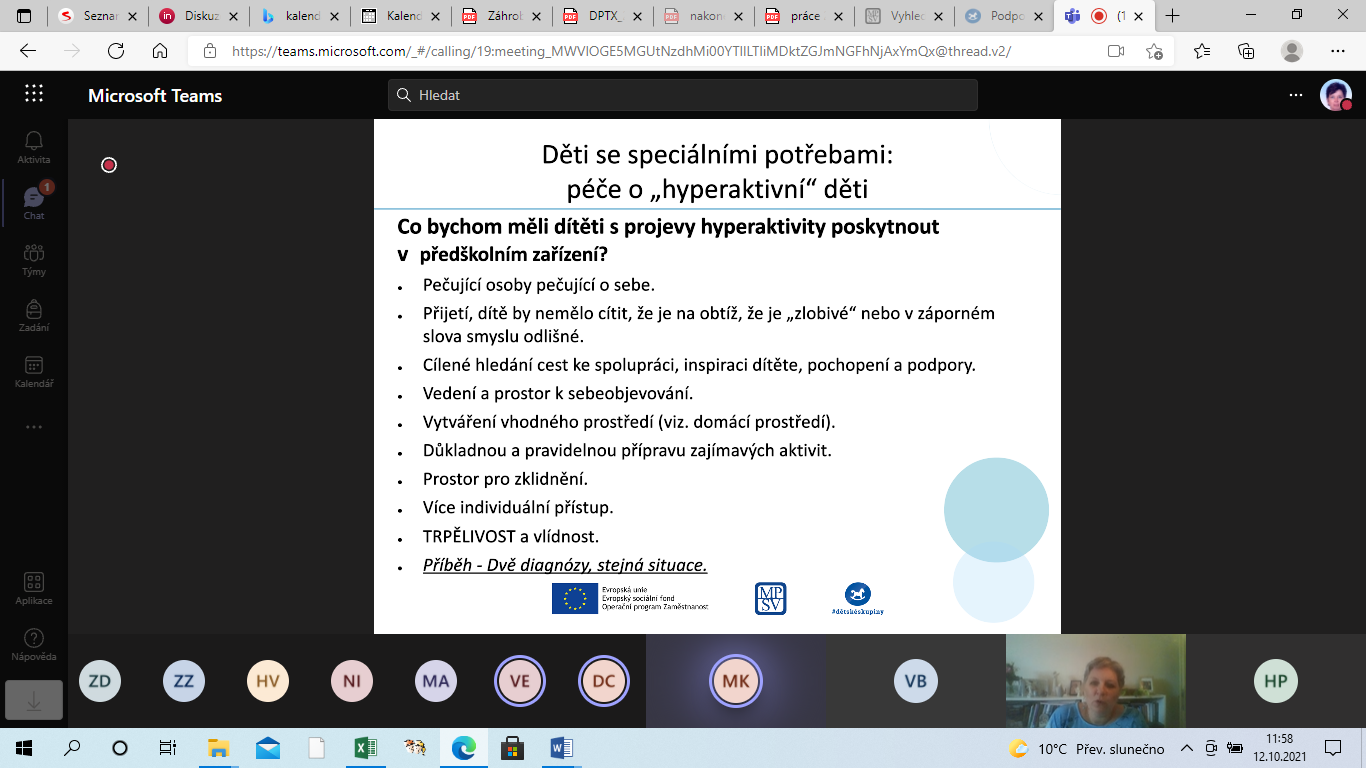 V ostatních případech – péče o děti se zdravotním, smyslovým či jiným postižením:Dítě může být přijato na základě individuálního posouzení – lékařská dokumentace, konzultace se speciálním pedagogem ZŠ a MŠ Nehvizdy a zvážení možností péče v DS z hlediska bezpečnosti. Dítě je přijato na dobu adaptace a následně je vypracován plán výchovy a péče pro pečující osoby ve spolupráci se speciálním pedagogem MŠ a ZŠ Nehvizdy. Je zvážena i možnost třetí pečující osoby k tomuto dítěti na základě vyřešení ekonomické situace a to ve spolupráci s vedením městyse Nehvizdy.